Publicado en España el 24/08/2017 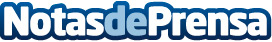 La primera carrera de colores en España ahora se llama Holi LifeMás de 350.000 personas han participado en estas pruebas deportivas desde el año 2014. El mayor evento de colores en Europa ya es más que una carrera, forma parte de la vida de los cientos de miles de participantes que disfrutan cada edición, por eso cambia el nombre y ofrece nuevas sorpresas. La gira Holi continuará tras el verano en Zaragoza y MadridDatos de contacto:alvaro trigueros602485760Nota de prensa publicada en: https://www.notasdeprensa.es/la-primera-carrera-de-colores-en-espana-ahora_1 Categorias: Sociedad Madrid Aragón Entretenimiento Eventos Otros deportes Ocio para niños http://www.notasdeprensa.es